Optimize your resume to get more job interviewsThis free resume template will help you write an ATS-friendly resume. But how do you know what the hiring manager is looking for? What skills and experience should you list to show you’re the best candidate?Jobscan’s resume scanner helps you optimize your resume for each job listing so that your application is more attractive to recruiters and hiring managers.An optimized resume leads to more responses, more interviews, and more offers for the jobs you really want.“Honestly, it was like the floodgates opened. Within a week…I was absolutely flooded with contacts and people reaching out.” Kelly, South Carolina, Jobscan User”It’s the greatest tool that I have seen when it comes to searching for jobs.” Mark Stark, Career Success Coach“We’re seeing easily 30% or more increase in calls from recruiters when our students use Jobscan to tailor their resumes.” Jeffrey Stubbs, Director, Baylor University Career CenterIt’s frustrating to apply for dozens of jobs and not get any interviews. Use Jobscan to optimize your resume, cover letter, and LinkedIn profile.90% of Jobscan Premium users landed an interview.Jobscan users have been hired by: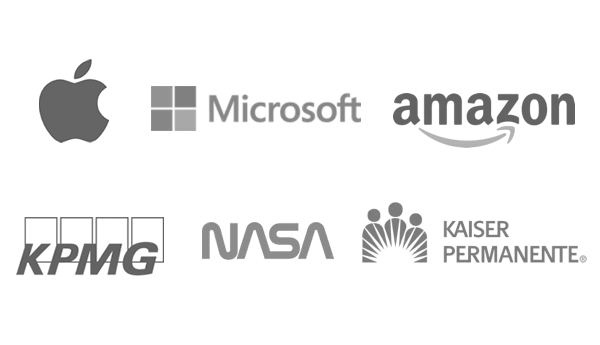 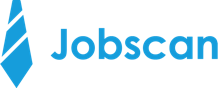 NATASHA YELENANew York, NY, 10005 • (555) 555-1234 • natashayelena@email.com • linkedin.com/in/natasha-yelenaCOPYWRITERI specialize in both long-form SEO content (landing pages, blog posts, etc.) and short-form copywriting (social media, email marketing). I come to the table with 5 years of marketing experience in both agency and in-house settings. Marketing Communications | Digital Marketing Strategy | Copywriting | Marketing KPIs | Content Writing | Strategic Planning | Editing | Blog Writing | Advertising Copy | Content Strategy | Email Marketing Copy |SEO Writing | Team Collaboration | Client Management WORK EXPERIENCEMarTechExec, New York, NY • Copywriter • (02/2018) - PresentManage all marketing copywriting for 4 clients in the technology and healthcare industries.Aligned copy strategy across all marketing channels Developed copy for client websites and blogsWrote advertising copy for print ads and radio spotsCollaborated with graphic designers to write and produce digital adsManaged client feedback meetingsEnsured all timelines were met throughout the content production, editing, and delivery process.iVision, Atlanta, GA  •  Content Writer • (07/2016 - 02/2018)Content Specialist with a proven track record achieving results such as a 50% organic traffic increase within 6 months and an overall 400% increase in page 1 keyword rankings.Ensure client relationships thriveDevelop long-term content strategy + SEO-driven supporting contentOptimize website pages for proper SEOAnalyze website information architectureDevelop brand strategy + guidelinesEmail marketing campaignsLink buildingSocial media copywritingEDUCATION AND CERTIFICATIONSUniversity of Florida, Gainesville, FL • B.A. in Journalism and Media(2016)